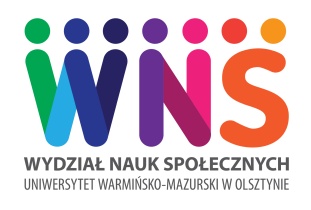 Uniwersytet Warmińsko-Mazurski w OlsztynieWydział Nauk SpołecznychInstytut Nauk PedagogicznychKatedra Pedagogiki Społecznej i Metodologii Badań EdukacyjnychMIĘDZYNARODOWY DZIEŃ PRACY SOCJALNEJORAZOGÓLNOPOLSKI TYDZIEŃ PRACY SOCJALNEJ 
POLSKIEGO STOWARZYSZENIA SZKÓŁ PRACY SOCJALNEJ Studenckie Koło Naukowe Pracy Socjalnej „Kreatywni” ZAPRASZA DO WZIĘCIA UDZIAŁU W XV OGÓLNOPOLSKIEJ KONFERENCJI KÓŁ NAUKOWYCHCZŁOWIEK I SPOŁECZEŃSTWO WOBEC WYZWAŃ WSPÓŁCZESNEGO ŚWIATAKonferencja on-line odbędzie się dn. 17 marca 2023 r.na platformie Microsoft-TeamsPatronat medialny:         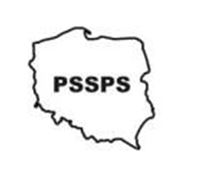 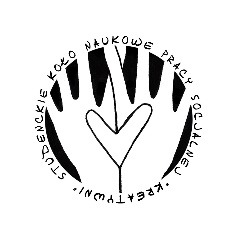 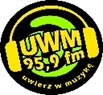 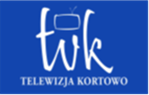 Szanowni Państwo,serdecznie zapraszamy na XV jubileuszowe spotkanie naukowe organizowane przez studentów i studentki pracy socjalnej z okazji Międzynarodowego Dnia Pracy Socjalnej oraz Ogólnopolskiego Tygodnia Pracy Socjalnej Polskiego Stowarzyszenia Szkół Pracy Socjalnej. Ostatnie dwie konferencje poświęcone były różnym rodzajom kryzysów, które pojawiały się sukcesywnie w kolejnych obszarach życia człowieka. Mowa jest o kryzysach: wojennym, uchodźczym, ekonomicznym, pandemicznym, zdrowia psychicznego, czy ekologicznym. Ich konsekwencje są coraz bardziej globalne, odczuwalne i doświadczane przez społeczeństwo. W tym roku chcemy podyskutować na temat tego, jak jednostka i społeczeństwo stawiają czoła wyzwaniom współczesnego świata, wynikającym z tych kryzysów. W jaki sposób wykorzystują swoje możliwości i zasoby w radzeniu sobie z sytuacjami kryzysowymi? Jak szukają rozwiązań problemów, które biorą swój początek w licznych kryzysach? Do dyskusji zapraszamy przedstawicieli i przedstawicielki z różnych dziedzin nauk społecznych. Interesuje nas głos wielu perspektyw: pedagogicznej, socjalnej, psychologicznej, socjologicznej, filozoficznej, prawnej, ekonomicznej, politologicznej, czy nauk o bezpieczeństwie. Dyskutując nad wskazanymi obszarami, zachęcamy również do poszukiwań refleksji teoretycznych, rozwiązań praktycznych, form pracy socjalnej, wspierania oraz pomocy, zarówno w wymiarze działań instytucjonalnych, jak i trzeciego sektora.Proponujemy dyskusję nad następującymi obszarami tematycznymi:Praca socjalna wobec wyzwań współczesności: wsparcie uchodźców z Ukrainy, wspieranie osób z traumami wojennymi, objawami stresu pourazowego, doświadczeniem straty i utraty spowodowanej wojną, podejmowanie interwencji kryzysowych w sytuacjach doświadczeń wojennych, kształcenie służb społecznych uwzględniające nabywanie i rozwijanie kompetencji kulturowych w pracy z osobami o zróżnicowanych cechach kulturowych, psychologiczne konsekwencje kryzysu, strategie wspierania osób, rodzin w kryzysie, modele interwencji kryzysowej w pracy socjalnej, superwizja w kryzysach.Edukacja wobec wyzwań współczesności: dzieci z Ukrainy w polskich szkołach, kompetencje cyfrowe uczniów, nauczycieli i rodziców, strategie kształcenia na odległość, nowe możliwości edukacyjne, edukacja do różnorodności, mocne i słabe strony edukacji hybrydowej/on-line, edukacja domowa i Szkoła w Chmurze.Wyzwania kryzysu uchodźczego – pomoc humanitarna uchodźcom, aktywność organizacji pozarządowych, oddolna pomoc Polaków, działania ratownicze, informacyjne, rzecznicze, rola samorządu w dobie kryzysu uchodźczego, urzędy i instytucje państwowe wobec kryzysu uchodźczego. Wyzwania kryzysu ekonomicznego – spadek jakości życia społecznego, wysoka inflacja, trudności ekonomiczne i mieszkaniowe młodych ludzi; trudności w zaspokajaniu podstawowych potrzeb; bariery finansowe w kontynuowaniu studiowania w trybie stacjonarnym; wynagrodzenia w obszarze zawodów edukacyjnych i pomocowych.Kryzys (?) rodziny – kryzys czy przemiana rodziny, rozluźniające się więzi rodzinne, powolny zanik tradycyjnych funkcji rodziny, zmiany demograficzne w rodzinach, mozaikowość życia rodzinnego, nowe modele macierzyństwa i ojcostwa. Kryzys zdrowia psychicznego – problemy ze zdrowiem psychicznym Polaków, zaburzenia adaptacyjne i strategie radzenia sobie z trudnościami, stres mniejszościowy, samobójstwa, możliwości wsparcia osób doświadczających kryzysu psychicznego, moc samopomocy.Mamy nadzieję, że zaproponowana tematyka konferencji spotka się z Państwa zainteresowaniem, a refleksje będące jej wynikiem staną się źródłem inspiracji do podejmowania dyskusji, wymiany poglądów i idei, a także integracji środowiska studenckiego wokół dalszych badań.  Serdecznie zapraszamy do udziału w konferencji i czekamy na Państwa zgłoszenia na adres mailowy: konferencja_2023@wp.pl do dnia 28.02.2023 r.Udział w konferencji jest bezpłatny. Komitet OrganizacyjnyCzłonkowie Studenckiego Koła 
Naukowego Pracy Socjalnej „Kreatywni”:Laura TrelewiczOliwia JaworskaCezary OrzołekKomitet NaukowyDr hab. Ewa Kantowicz, prof. UWMDr hab. Małgorzata Ciczkowska-Giedziun, prof. UWM Dr Bożena ChrostowskaMgr Magdalena DymowskaDr Lidia Willan-HorlaDr Magdalena Zmysłowska